План работы городской методической площадки: «Развитие профессиональных компетенций педагога через проектирование социально-образовательных сред».Место проведения: МАУДО «Детский сад №8»Ответственные : Улисных Н.А., Квашнина Н.В.Цель: формирование у педагогических работников профессиональных компетенций в  области создания предметно- пространственной среды в группе.Задачи: Повышение уровня компетенций педагогов в создании развивающей предметно- пространственной среды.Создание нормативно- правовой базы.Освоение новых технологий по проектированию и созданию развивающей предметно- пространственной среды.Методическая поддержка педагогов по повышению их компетентности в создании развивающей предметно- пространственной среды.Составление сборника методических рекомендаций по созданию развивающей предметно- пространственной среды. 2016-2017 учебный год     2017-2018 учебный годПриложение №1На первой встрече будет выдаваться педагогический абонемент в виде книжки . где будет отметка о посещении того или иного мероприятия.  В дальнейшем  можно вложить  в портфолио , что наглядно будет показывать активность педагога  в участии в мероприятиях городского уровня ( Сделаем более ярко , красочно)1 лист абонемента 2 лист абонементаПримечание : вклеивается стикер на липкой основе  с названием посещенного мероприятия, на котором присутствовал участник№Наименование мероприятияСрок проведения Ответственные 1Теоретическое и нормативно правовое сопровождение  создания развивающей предметно- пространственной  среды (РППС) в ДОУ ( интернет рассылка)Ноябрь Улисных Н.А., Квашнина Н.В.2Консультация «Возрастные особенности детей дошкольного возраста, влияющие  на организацию РППС в ДОУ» ( круговое взаимодействие) Декабрь Психологи города3Кейс – практика «Технологии проектирования и создания РППС в ДОУ»1 день:- Презентация «Играй города» - кабинет логопеда-Конструкторское бюро ( фабрика по изготовлению  транспорта)-Эко- зона «Мы и природа»( заседание клуба юных знатоков природы)2 день:-Центр профессий «ЮНИОР» ( карты организации сюжетно- ролевых игр)-Школа Фиксиков ( игровое математическое соревнование)-Центр «Мы спортсмены» ( Игровой тренинг подвижных игр  с использованием нетрадиционного оборудования)-Центр «Творческая мастерская» ( мастер- класс по использованию нетрадиционных материалов в практике)Январь, февральУлисных Н.А., Квашнина Н.В.Педагоги детского сада4Форум «Большая перемена» ( использование среды развития в работе с дошкольниками)Февраль Улисных Н.А., Квашнина Н.В.5Составление электронного методического банка по  созданию РППС в ДОУ ( Фото, видео, нормативные документы, мультимедийные презентации, методические рекомендации для педагогов )Апрель, майУлисных Н.А., Квашнина Н.В.№Наименование мероприятияСрок проведения Ответственные 1 Нормативно- правовое сопровождение  -Технический регламент Таможенного союза  о безопасности игрушек ТР ТС 008/2011 ( интернет рассылка)Октябрь Улисных Н.А., Квашнина Н.В.2Презентация предметно- развивающей среды «Детский дизайн в интерьере детского сада» ( мастер-классы , алгоритмы по изготовлению) Декабрь Квашнина Н.В. Педагоги детского сада3Методический абонемент: «Технологии развития дошкольников и предметно- развивающая среда»1 день:( Корпус №1)- « Педагогическое меню по блокам Дьенеша»-Технология Зайцева «Стосчет»- Технология «Сказки Фиолетового леса»- «Камни , которые учат»-Технология «Мозартрика»2 день( корпус №2)-Технология рисования  Эрве Тюлле-«Стеклянные капельки МАРБЛС»-Технология «Разноцветные Сказки»-Технология «Квест- игры»-«Занимательное экспериментирование»Январь, февральУлисных Н.А., Квашнина Н.В.Речитская Е.Ю.Шакирова Ч.И.Сирина А.С.Зинченко Н.И.Петелина Я.А.Зорина Г.Г.Петрова Л.А.Иванова Т.В.Балдук С.А.Кадырова Ю.Н.4Форум «Большая перемена» ( использование среды развития в работе с дошкольниками)Апрель Улисных Н.А., Квашнина Н.В.5Составление электронных  методических материалов по итогам  площадки  ( Фото, видео, нормативные документы, мультимедийные презентации, методические рекомендации для педагогов )Май , июньУлисных Н.А., Квашнина Н.В.Городская  методическая площадка: «Развитие профессиональных компетенций педагога через проектирование социально-образовательных сред».МАУДО «Детский сад №8»Ф.И.О. участника___________________________________________Должность_________________________________________Место работы___________________________________________г.ЯлуторовскДата________________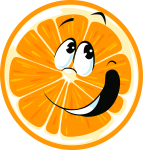 